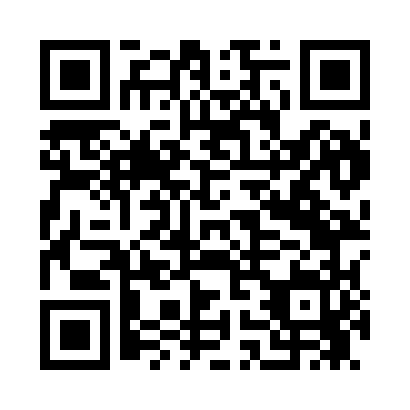 Prayer times for Lemons, Missouri, USAMon 1 Jul 2024 - Wed 31 Jul 2024High Latitude Method: Angle Based RulePrayer Calculation Method: Islamic Society of North AmericaAsar Calculation Method: ShafiPrayer times provided by https://www.salahtimes.comDateDayFajrSunriseDhuhrAsrMaghribIsha1Mon4:085:461:165:158:4610:242Tue4:095:471:165:168:4610:243Wed4:105:471:175:168:4610:234Thu4:105:481:175:168:4610:235Fri4:115:481:175:168:4510:226Sat4:125:491:175:168:4510:227Sun4:135:501:175:168:4510:218Mon4:145:501:175:168:4410:219Tue4:155:511:185:168:4410:2010Wed4:165:521:185:168:4410:1911Thu4:175:521:185:168:4310:1812Fri4:185:531:185:168:4310:1813Sat4:195:541:185:168:4210:1714Sun4:205:551:185:168:4110:1615Mon4:215:551:185:168:4110:1516Tue4:225:561:185:168:4010:1417Wed4:235:571:185:168:4010:1318Thu4:245:581:195:168:3910:1219Fri4:265:591:195:168:3810:1120Sat4:275:591:195:168:3710:1021Sun4:286:001:195:158:3710:0922Mon4:296:011:195:158:3610:0723Tue4:316:021:195:158:3510:0624Wed4:326:031:195:158:3410:0525Thu4:336:041:195:158:3310:0426Fri4:346:051:195:148:3210:0227Sat4:366:061:195:148:3110:0128Sun4:376:071:195:148:3010:0029Mon4:386:071:195:148:299:5830Tue4:406:081:195:138:289:5731Wed4:416:091:195:138:279:56